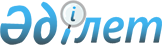 О проекте Указа Президента Республики Казахстан "О внесении изменений и дополнений в указы Президента Республики Казахстан от 5 августа 2002 года № 917 "Об утверждении Положения о Счетном комитете по контролю за исполнением республиканского бюджета" и от 24 ноября 2017 года № 590 "О рейтинге регионов и городов по легкости ведения бизнеса и присуждении специальной премии по его итогам"Постановление Правительства Республики Казахстан от 30 июля 2020 года № 487
      Правительство Республики Казахстан ПОСТАНОВЛЯЕТ:
      внести на рассмотрение Президента Республики Казахстан проект Указа Президента Республики Казахстан "О внесении изменений и дополнений в указы Президента Республики Казахстан от 5 августа 2002 года № 917 "Об утверждении Положения о Счетном комитете по контролю за исполнением республиканского бюджета" и от 24 ноября 2017 года № 590 "О рейтинге регионов и городов по легкости ведения бизнеса и присуждении специальной премии по его итогам". УКАЗ
ПРЕЗИДЕНТА РЕСПУБЛИКИ КАЗАХСТАН О внесении изменений и дополнений в указы Президента Республики Казахстан от 5 августа 2002 года № 917 "Об утверждении Положения о Счетном комитете по контролю за исполнением республиканского бюджета" и от 24 ноября 2017 года № 590 "О рейтинге регионов и городов по легкости ведения бизнеса и присуждении специальной премии по его итогам"
      ПОСТАНОВЛЯЮ:
      1. Внести изменения и дополнения в следующие указы Президента Республики Казахстан:
      1) в Указ Президента Республики Казахстан от 5 августа 2002 года № 917 "Об утверждении Положения о Счетном комитете по контролю за исполнением республиканского бюджета" (САПП Республики Казахстан, 2002 г., № 26, ст. 273):
      в Положении о Счетном комитете по контролю за исполнением республиканского бюджета, утвержденном вышеназванным Указом:
      пункт 15 дополнить подпунктами 29) и 30) следующего содержания:
      "29) разработка и утверждение методики проведения рейтинга регионов и городов по легкости ведения бизнеса;
      30) проведение рейтинга регионов и городов по легкости ведения бизнеса.";
      пункт 16 дополнить подпунктом 16-1) следующего содержания:
      "16-1) рассматривает дела об административных правонарушениях, составляет по ним протоколы и налагает административные взыскания в порядке, предусмотренном законодательством Республики Казахстан об административных правонарушениях;";
      2) в Указ Президента Республики Казахстан от 24 ноября 2017 года № 590 "О рейтинге регионов и городов по легкости ведения бизнеса и присуждении специальной премии по его итогам" (САПП Республики Казахстан, 2017 г., № 64-65, ст. 382):
      в Правилах присуждения специальной премии по результатам рейтинга регионов и городов по легкости ведения бизнеса, утвержденных вышеназванным Указом:
      пункт 2 изложить в следующей редакции:
      "2. Организатором проведения рейтинга является Счетный комитет по контролю за исполнением республиканского бюджета (далее - организатор).
      На организатора возлагаются следующие функции:
      1) разработка и утверждение методики проведения рейтинга регионов и городов по легкости ведения бизнеса (далее - методика);
      2) ежегодное проведение рейтинга регионов и городов по легкости ведения бизнеса на основании опросных и статистических данных;
      3) внесение результатов проведенного рейтинга регионов и городов по легкости ведения бизнеса в Администрацию Президента Республики Казахстан и оказание содействия в проведении заседаний Комиссии по подведению итогов рейтинга регионов и городов по легкости ведения бизнеса (далее Комиссия);
      4) обеспечение изготовления и оформления дипломов, наградных знаков;
      5) подготовка информационных материалов к церемонии награждения победителей;
      6) содействие распространению опыта лучших регионов и городов.";
      в Положении о Комиссии по подведению итогов рейтинга регионов и городов по легкости ведения бизнеса, утвержденном вышеназванным Указом:
      подпункт 1) пункта 3 изложить в следующей редакции:
      "1) рассмотрение представляемых Счетным комитетом по контролю за исполнением республиканского бюджета (далее - организатор) материалов по результатам проведенного рейтинга, подведение итогов рейтинга регионов и городов по легкости ведения бизнеса и определение победителей;";
      пункт 4 дополнить подпунктом 2-1) следующего содержания:
      "2-1) при рассмотрении дополнительных материалов применять поправочные коэффициенты к суммарному объему баллов;";
      в составе Комиссии по подведению итогов рейтинга регионов и городов по легкости ведения бизнеса, утвержденном вышеназванным Указом:
      после строки:
      "заведующий Отделом государственного контроля и организационно-территориальной работы Администрации Президента Республики Казахстан"
      дополнить строкой следующего содержания:
      "Председатель Счетного комитета по контролю за исполнением республиканского бюджета".
      2. Настоящий Указ вводится в действие со дня его подписания и подлежит официальному опубликованию.
					© 2012. РГП на ПХВ «Институт законодательства и правовой информации Республики Казахстан» Министерства юстиции Республики Казахстан
				
      Премьер-Министр
Республики Казахстан 

А. Мамин

      Президент
Республики Казахстан 

К. Токаев
